様式第64号　　　　　　　　　　　　　　　　　　　　入  院結　 核　 患　 者　 退  院 　届　 出 　票　　　　　　　　　　　　　　　中  止令和　　　年　　　月　　　日保健所長 様所在地医療機関名管理者氏名　　　　　　　　　　　　　　　　印（病院管理者の行う届出）感染症の予防及び感染症の患者に対する医療に関する法律第53条の11病院の管理者は、結核患者が入院した時、又は、入院している結核患者が退院したときは、7日以内に当該患者について厚生労働省令で定める事項を、最寄の保健所長に届け出なければならない。ﾌﾘｶﾞﾅﾌﾘｶﾞﾅ性別性別男女男女生年月日ＴＳ　　年　　月　　日Ｈ　　　　　　　Ｔ　　　　　　　　歳ＴＳ　　年　　月　　日Ｈ　　　　　　　Ｔ　　　　　　　　歳ＴＳ　　年　　月　　日Ｈ　　　　　　　Ｔ　　　　　　　　歳ＴＳ　　年　　月　　日Ｈ　　　　　　　Ｔ　　　　　　　　歳ＴＳ　　年　　月　　日Ｈ　　　　　　　Ｔ　　　　　　　　歳ＴＳ　　年　　月　　日Ｈ　　　　　　　Ｔ　　　　　　　　歳職業職業患者氏名患者氏名性別性別男女男女生年月日ＴＳ　　年　　月　　日Ｈ　　　　　　　Ｔ　　　　　　　　歳ＴＳ　　年　　月　　日Ｈ　　　　　　　Ｔ　　　　　　　　歳ＴＳ　　年　　月　　日Ｈ　　　　　　　Ｔ　　　　　　　　歳ＴＳ　　年　　月　　日Ｈ　　　　　　　Ｔ　　　　　　　　歳ＴＳ　　年　　月　　日Ｈ　　　　　　　Ｔ　　　　　　　　歳ＴＳ　　年　　月　　日Ｈ　　　　　　　Ｔ　　　　　　　　歳職業職業患者氏名患者氏名性別性別男女男女生年月日ＴＳ　　年　　月　　日Ｈ　　　　　　　Ｔ　　　　　　　　歳ＴＳ　　年　　月　　日Ｈ　　　　　　　Ｔ　　　　　　　　歳ＴＳ　　年　　月　　日Ｈ　　　　　　　Ｔ　　　　　　　　歳ＴＳ　　年　　月　　日Ｈ　　　　　　　Ｔ　　　　　　　　歳ＴＳ　　年　　月　　日Ｈ　　　　　　　Ｔ　　　　　　　　歳ＴＳ　　年　　月　　日Ｈ　　　　　　　Ｔ　　　　　　　　歳電話電話住　所住　所性別性別男女男女生年月日ＴＳ　　年　　月　　日Ｈ　　　　　　　Ｔ　　　　　　　　歳ＴＳ　　年　　月　　日Ｈ　　　　　　　Ｔ　　　　　　　　歳ＴＳ　　年　　月　　日Ｈ　　　　　　　Ｔ　　　　　　　　歳ＴＳ　　年　　月　　日Ｈ　　　　　　　Ｔ　　　　　　　　歳ＴＳ　　年　　月　　日Ｈ　　　　　　　Ｔ　　　　　　　　歳ＴＳ　　年　　月　　日Ｈ　　　　　　　Ｔ　　　　　　　　歳電話電話住　所住　所世帯主の氏名世帯主の氏名世帯主の氏名世帯主の職業患者との続柄患者との続柄病　名病　名入退院(治療中止)年月日入退院(治療中止)年月日入退院(治療中止)年月日  　　年　　月　　　日  　　年　　月　　　日  　　年　　月　　　日  　　年　　月　　　日  　　年　　月　　　日退院（中止）理由退院（中止）理由治癒　　転医（　　　　　）　中断　　死亡（結核・結核外）　軽快　　その他（　　　）治癒　　転医（　　　　　）　中断　　死亡（結核・結核外）　軽快　　その他（　　　）治癒　　転医（　　　　　）　中断　　死亡（結核・結核外）　軽快　　その他（　　　）治癒　　転医（　　　　　）　中断　　死亡（結核・結核外）　軽快　　その他（　　　）治癒　　転医（　　　　　）　中断　　死亡（結核・結核外）　軽快　　その他（　　　）治癒　　転医（　　　　　）　中断　　死亡（結核・結核外）　軽快　　その他（　　　）治癒　　転医（　　　　　）　中断　　死亡（結核・結核外）　軽快　　その他（　　　）治癒　　転医（　　　　　）　中断　　死亡（結核・結核外）　軽快　　その他（　　　）治癒　　転医（　　　　　）　中断　　死亡（結核・結核外）　軽快　　その他（　　　）治癒　　転医（　　　　　）　中断　　死亡（結核・結核外）　軽快　　その他（　　　）治癒　　転医（　　　　　）　中断　　死亡（結核・結核外）　軽快　　その他（　　　）治癒　　転医（　　　　　）　中断　　死亡（結核・結核外）　軽快　　その他（　　　）治癒　　転医（　　　　　）　中断　　死亡（結核・結核外）　軽快　　その他（　　　）治癒　　転医（　　　　　）　中断　　死亡（結核・結核外）　軽快　　その他（　　　）治癒　　転医（　　　　　）　中断　　死亡（結核・結核外）　軽快　　その他（　　　）治癒　　転医（　　　　　）　中断　　死亡（結核・結核外）　軽快　　その他（　　　）治癒　　転医（　　　　　）　中断　　死亡（結核・結核外）　軽快　　その他（　　　）治癒　　転医（　　　　　）　中断　　死亡（結核・結核外）　軽快　　その他（　　　）治癒　　転医（　　　　　）　中断　　死亡（結核・結核外）　軽快　　その他（　　　）保険種別保険種別健保（本人・家族）　　国保（一般・退職本人・退職家族）後期高齢　　生保（保護受給中・保護申請中）　その他（　　　　　　　　　　　）健保（本人・家族）　　国保（一般・退職本人・退職家族）後期高齢　　生保（保護受給中・保護申請中）　その他（　　　　　　　　　　　）健保（本人・家族）　　国保（一般・退職本人・退職家族）後期高齢　　生保（保護受給中・保護申請中）　その他（　　　　　　　　　　　）健保（本人・家族）　　国保（一般・退職本人・退職家族）後期高齢　　生保（保護受給中・保護申請中）　その他（　　　　　　　　　　　）健保（本人・家族）　　国保（一般・退職本人・退職家族）後期高齢　　生保（保護受給中・保護申請中）　その他（　　　　　　　　　　　）健保（本人・家族）　　国保（一般・退職本人・退職家族）後期高齢　　生保（保護受給中・保護申請中）　その他（　　　　　　　　　　　）健保（本人・家族）　　国保（一般・退職本人・退職家族）後期高齢　　生保（保護受給中・保護申請中）　その他（　　　　　　　　　　　）健保（本人・家族）　　国保（一般・退職本人・退職家族）後期高齢　　生保（保護受給中・保護申請中）　その他（　　　　　　　　　　　）健保（本人・家族）　　国保（一般・退職本人・退職家族）後期高齢　　生保（保護受給中・保護申請中）　その他（　　　　　　　　　　　）健保（本人・家族）　　国保（一般・退職本人・退職家族）後期高齢　　生保（保護受給中・保護申請中）　その他（　　　　　　　　　　　）健保（本人・家族）　　国保（一般・退職本人・退職家族）後期高齢　　生保（保護受給中・保護申請中）　その他（　　　　　　　　　　　）健保（本人・家族）　　国保（一般・退職本人・退職家族）後期高齢　　生保（保護受給中・保護申請中）　その他（　　　　　　　　　　　）健保（本人・家族）　　国保（一般・退職本人・退職家族）後期高齢　　生保（保護受給中・保護申請中）　その他（　　　　　　　　　　　）健保（本人・家族）　　国保（一般・退職本人・退職家族）後期高齢　　生保（保護受給中・保護申請中）　その他（　　　　　　　　　　　）健保（本人・家族）　　国保（一般・退職本人・退職家族）後期高齢　　生保（保護受給中・保護申請中）　その他（　　　　　　　　　　　）健保（本人・家族）　　国保（一般・退職本人・退職家族）後期高齢　　生保（保護受給中・保護申請中）　その他（　　　　　　　　　　　）健保（本人・家族）　　国保（一般・退職本人・退職家族）後期高齢　　生保（保護受給中・保護申請中）　その他（　　　　　　　　　　　）健保（本人・家族）　　国保（一般・退職本人・退職家族）後期高齢　　生保（保護受給中・保護申請中）　その他（　　　　　　　　　　　）健保（本人・家族）　　国保（一般・退職本人・退職家族）後期高齢　　生保（保護受給中・保護申請中）　その他（　　　　　　　　　　　）Ｘ線所見Ｘ線所見Ｘ線所見Ｘ線所見Ｘ線所見Ｘ線所見Ｘ線所見Ｘ線所見入退院時の病状入退院時の病状喀痰検査喀痰検査喀痰検査喀痰検査年　月　日　塗抹・培養（　　　　）年　月　日　塗抹・培養（　　　　）年　月　日　塗抹・培養（　　　　）年　月　日　塗抹・培養（　　　　）年　月　日　塗抹・培養（　　　　）年　月　日　塗抹・培養（　　　　）年　月　日　塗抹・培養（　　　　）年　月　日　塗抹・培養（　　　　）年　月　日　塗抹・培養（　　　　）年　月　日　塗抹・培養（　　　　）年　月　日　塗抹・培養（　　　　）年　月　日　塗抹・培養（　　　　）年　月　日　塗抹・培養（　　　　）年　月　日　塗抹・培養（　　　　）年　月　日　塗抹・培養（　　　　）年　月　日　塗抹・培養（　　　　）年　月　日　塗抹・培養（　　　　）年　月　日　塗抹・培養（　　　　）年　月　日　塗抹・培養（　　　　）年　月　日　塗抹・培養（　　　　）年　月　日　塗抹・培養（　　　　）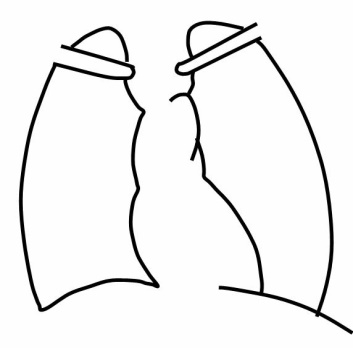 入退院時の病状入退院時の病状喀痰検査喀痰検査喀痰検査喀痰検査年　月　日　塗抹・培養（　　　　）年　月　日　塗抹・培養（　　　　）年　月　日　塗抹・培養（　　　　）年　月　日　塗抹・培養（　　　　）年　月　日　塗抹・培養（　　　　）年　月　日　塗抹・培養（　　　　）年　月　日　塗抹・培養（　　　　）年　月　日　塗抹・培養（　　　　）年　月　日　塗抹・培養（　　　　）年　月　日　塗抹・培養（　　　　）年　月　日　塗抹・培養（　　　　）年　月　日　塗抹・培養（　　　　）年　月　日　塗抹・培養（　　　　）年　月　日　塗抹・培養（　　　　）年　月　日　塗抹・培養（　　　　）年　月　日　塗抹・培養（　　　　）年　月　日　塗抹・培養（　　　　）年　月　日　塗抹・培養（　　　　）年　月　日　塗抹・培養（　　　　）年　月　日　塗抹・培養（　　　　）年　月　日　塗抹・培養（　　　　）入退院時の病状入退院時の病状医学的所見医学的所見医学的所見医学的所見入退院時の病状入退院時の病状その他所見その他所見その他所見その他所見入退院時の病状入退院時の病状入院中の処置入院中の処置入院中の処置入院中の処置　　　在院（予定）　　　期間　　　年　　　月　　　在院（予定）　　　期間　　　年　　　月　　　在院（予定）　　　期間　　　年　　　月　　　在院（予定）　　　期間　　　年　　　月　　　在院（予定）　　　期間　　　年　　　月　　　在院（予定）　　　期間　　　年　　　月　　　在院（予定）　　　期間　　　年　　　月　　　　　年　　　月　　　日　撮影　　　　　年　　　月　　　日　撮影　　　　　年　　　月　　　日　撮影　　　　　年　　　月　　　日　撮影　　　　　年　　　月　　　日　撮影　　　　　年　　　月　　　日　撮影　　　　　年　　　月　　　日　撮影　　　　　年　　　月　　　日　撮影入退院時の病状入退院時の病状入院中の処置入院中の処置入院中の処置入院中の処置　　　在院（予定）　　　期間　　　年　　　月　　　在院（予定）　　　期間　　　年　　　月　　　在院（予定）　　　期間　　　年　　　月　　　在院（予定）　　　期間　　　年　　　月　　　在院（予定）　　　期間　　　年　　　月　　　在院（予定）　　　期間　　　年　　　月　　　在院（予定）　　　期間　　　年　　　月学　会　分　類学　会　分　類学　会　分　類学　会　分　類学　会　分　類学　会　分　類学　会　分　類学　会　分　類記載上の注意記載上の注意記載上の注意記載上の注意記載上の注意記載上の注意記載上の注意記載上の注意記載上の注意記載上の注意記載上の注意記載上の注意記載上の注意ｒ０１ＨⅠⅠｌⅡ２ＰｌⅢｂⅣ３ＯｐⅤⅤ1234患者氏名・生年月日・住所及び職業は患者より聴取し記載すること。病状欄は所要の所見について記載すること。入院患者が死亡したときもこの届を行うこと。治療を中止したときもその届を行うこと。患者氏名・生年月日・住所及び職業は患者より聴取し記載すること。病状欄は所要の所見について記載すること。入院患者が死亡したときもこの届を行うこと。治療を中止したときもその届を行うこと。患者氏名・生年月日・住所及び職業は患者より聴取し記載すること。病状欄は所要の所見について記載すること。入院患者が死亡したときもこの届を行うこと。治療を中止したときもその届を行うこと。患者氏名・生年月日・住所及び職業は患者より聴取し記載すること。病状欄は所要の所見について記載すること。入院患者が死亡したときもこの届を行うこと。治療を中止したときもその届を行うこと。患者氏名・生年月日・住所及び職業は患者より聴取し記載すること。病状欄は所要の所見について記載すること。入院患者が死亡したときもこの届を行うこと。治療を中止したときもその届を行うこと。患者氏名・生年月日・住所及び職業は患者より聴取し記載すること。病状欄は所要の所見について記載すること。入院患者が死亡したときもこの届を行うこと。治療を中止したときもその届を行うこと。患者氏名・生年月日・住所及び職業は患者より聴取し記載すること。病状欄は所要の所見について記載すること。入院患者が死亡したときもこの届を行うこと。治療を中止したときもその届を行うこと。患者氏名・生年月日・住所及び職業は患者より聴取し記載すること。病状欄は所要の所見について記載すること。入院患者が死亡したときもこの届を行うこと。治療を中止したときもその届を行うこと。患者氏名・生年月日・住所及び職業は患者より聴取し記載すること。病状欄は所要の所見について記載すること。入院患者が死亡したときもこの届を行うこと。治療を中止したときもその届を行うこと。患者氏名・生年月日・住所及び職業は患者より聴取し記載すること。病状欄は所要の所見について記載すること。入院患者が死亡したときもこの届を行うこと。治療を中止したときもその届を行うこと。患者氏名・生年月日・住所及び職業は患者より聴取し記載すること。病状欄は所要の所見について記載すること。入院患者が死亡したときもこの届を行うこと。治療を中止したときもその届を行うこと。患者氏名・生年月日・住所及び職業は患者より聴取し記載すること。病状欄は所要の所見について記載すること。入院患者が死亡したときもこの届を行うこと。治療を中止したときもその届を行うこと。